О назначении публичных слушанийпо проекту Устава МО сельского поселения «Подзь»	Руководствуясь статьей 28 (17) Федерального закона от 06.10.2003 года №131-ФЗ  «Об общих принципах организации местного самоуправления в Российской Федерации»,  статьей 21 (23) Устава МО сельского поселения «Подзь»Совет сельского поселения «Подзь» решил:Назначить публичные слушания по проекту Устава МО сельского поселения «Подзь» (приложение №1) на «06» апреля 2020 года.           Публичные слушания провести в 16.00  часов  в администрации сельского поселения «Подзь».Для  подготовки   и проведения    публичных  слушаний образовать организационный комитет в составе:Чугаева И.А.  –   глава сельского  поселения «Подзь»;Шушкевич А.В. – депутат Совета поселения;Ужун О.И. – депутат Совета поселения;Волкова Е.В. - депутат Совета поселения;Ермакова Е.В. – начальник  управления делами  администрации МР  «Койгородский» (по согласованию).      3.  Утвердить порядок учета предложений  граждан по внесению изменений и дополнений в Устав МО сельского поселения «Подзь» и участия граждан в его обсуждении согласно приложению №2. Настоящее решение   вступает   в    силу   с    момента  официального обнародования.Глава сельского поселения «Подзь» -	       	                     И.А. ЧугаеваПРОЕКТ									 Приложение №1к решению Совета сельского поселения «Подзь» от  28 февраля 2020г.  №ІV-38/112УСТАВ МУНИЦИПАЛЬНОГО ОБРАЗОВАНИЯСЕЛЬСКОГО ПОСЕЛЕНИЯ «ПОДЗЬ»(принят решением Совета муниципального образования сельского поселения «Подзь» от __.__.2020 № ___)ПРИЛОЖЕНИЕ 2К решению Совета сельского поселения «Подзь»№IV-38/112 от 28 февраля  2020 годаПорядок учета предложений граждан по проекту утверждения Устава МО сельского поселения «Подзь» и участия граждан в его обсуждении1. Предложения граждан по проекту утверждения Устава муниципального образования сельского поселения «Подзь» принимаются в течение 30 дней с момента обнародования проекта изменений и дополнений в Уставе МО сельского поселения «Подзь» на информационных стендах.2. Предложения граждан по проекту утверждения Устава МО сельского поселения «Подзь»  подаются в письменном форме в администрацию сельского поселения «Подзь», где указанные предложения регистрируются и передаются на рассмотрение организационного комитета по подготовке и проведению публичных слушаний.Вместе с предложениями по проекту утверждения Устава МО сельского поселения «Подзь» подается контактная информация, в которой указываются  фамилия, имя, отчество, адрес места жительства, телефон.Организационный комитет рассматривает поступающие предложения  и готовит заключение на каждое предложение. О результатах рассмотрения граждане, внесшие предложения извещаются письменно в десятидневный срок.3. По истечении срока приема предложений  по проекту утверждения Устава МО сельского поселения «Подзь» организационным комитетом разрабатывается таблица поправок, которая вместе с заключениями на предложения граждан выносится на рассмотрение постоянных комиссий Совета МО сельского поселения «Подзь». 4. О дне заседаний постоянных комиссий Совета МО сельского поселения «Подзь», в повестку дня  которых вносится вопрос «По проекту утверждения   Устава МО  сельского поселения «Подзь», население МО сельского поселения «Подзь» извещается не менее чем за 5 (пять) календарных дней. Заседания постоянных комиссий являются открытыми. Каждый гражданин, внесший предложения по проекту утверждения Устава МО сельского поселения «Подзь», вправе изложить свои доводы в пределах времени, отведенного регламентом, предварительно записавшись на выступление.5. О дне заседания Совета МО сельского поселения «Подзь», в повестку дня которого вноситься вопрос «По проекту утверждения   Устава МО сельского поселения «Подзь», население извещается не менее чем за 5 (пять) календарных дней.Заседание Совета поселения является открытым. Каждый гражданин, внесший предложения по проекту утверждения Устава МО сельского поселения «Подзь», вправе изложить свои доводы в пределах времени, отведенного регламентом, предварительно записавшись на выступление.««Подзь» сиктовмöдчöминса Сöвет««Подзь» сиктовмöдчöминса Сöвет««Подзь» сиктовмöдчöминса Сöвет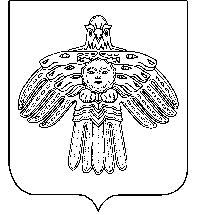 Совет сельского поселения «Подзь»Совет сельского поселения «Подзь»ПОМШУÖМРЕШЕНИЕот28 февраля2019 г.№ № IV-38/112	(Республика Коми , п. Подзь)	(Республика Коми , п. Подзь)	(Республика Коми , п. Подзь)